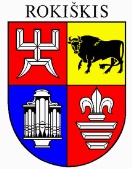 ROKIŠKIO RAJONO SAVIVALDYBĖS ADMINISTRACIJOS DIREKTORIUSĮSAKYMASDĖL VIENKARTINĖS LICENCIJOS VERSTIS MAŽMENINE PREKYBA NATŪRALIOS FERMENTACIJOS ALKOHOLINIAIS GĖRIMAIS, KURIŲ TŪRINĖ ETILO ALKOHOLIO KONCENTRACIJA NEVIRŠIJA 7,5 PROCENTO, MASINIUOSE RENGINIUOSE IR MUGĖSE2024 m. kovo 21 d. Nr. AV-183RokiškisVadovaudamasis Lietuvos Respublikos alkoholio kontrolės įstatymo 16 straipsnio 3 dalimi, Rokiškio rajono savivaldybės mero 2023 m. rugpjūčio 11 d. potvarkiu Nr. MV-285 „Dėl įgaliojimų Rokiškio rajono savivaldybės administracijos direktoriui suteikimo“, atsižvelgdamas į „Senas grafas plius“, UAB 2024 m. kovo 14 d. paraišką ir renginio organizatoriaus Rokiškio kultūros centro 2024 m. kovo 12 d. sutikimą: 1. Išduodu „Senas grafas plius“, UAB (įmonės kodas 304170565, buveinės adresas: Nepriklausomybės a. 6-8, Rokiškis) vienkartinę licenciją verstis mažmenine prekyba natūralios fermentacijos alkoholiniais gėrimais, kurių tūrinė etilo alkoholio koncentracija neviršija 7,5 procento, masinio renginio, Lietuvos profesionalių teatrų festivalio „Vaidiname žemdirbiams“ metu, kuris vyks 2024 m. kovo 24 d. – 2024 m. balandžio 16 d.2. Nurodau licencijoje įrašyti šiuos duomenis:2.1. licencijos numeris – 2024-1;2.2. licencijos gavėjas – „Senas grafas plius“, UAB (įmonės kodas 304170565, buveinės adresas: Nepriklausomybės a. 6-8, Rokiškis);2.3. licencija galioja – 2024 m. kovo 24 d. – balandžio 16d.;2.4. renginio pavadinimas – Lietuvos profesionalių teatrų festivalis „Vaidiname žemdirbiams“;2.5. prekybos alkoholiniais gėrimais laikas: 2024 m. kovo 24 d. 17:00 – 18:00 val., 2024 m. kovo 26 d. 17:00 – 18:00 val., 2024 m. kovo 27 d. 17:00 – 18:00 val., 2024 m. kovo 28 d. 17:00 – 18:00 val., 2024 m. balandžio 4 d. 17:00 – 18:00 val., 2024 m. balandžio 5 d. 17:00 – 18:00 val., 2024 m. balandžio 7 d. 17:00 – 18:00 val., 2024 m. balandžio 10 d. 17:00 – 18:00 val., 2024 m. balandžio 12 d. 17:00 – 18:00 val., 2024 m. balandžio 13 d. 17:00 – 18:00 val., 2024 m. balandžio 14 d. 17:00 – 18:00 val., 2024 m. balandžio 16 d. 17:00 – 18:00 val.;2.6. alkoholinių gėrimų pardavimo būdas – vartoti vietoje;2.7. licencijos turėtojo veiklos rūšis – viešasis maitinimas;2.8. pagrindinės licencijos numeris – 446;2.9. prekybos alkoholiniais gėrimais vieta: Sąjūdžio a. 2, Rokiškis (Rokiškio kultūros centro kavinėje);2.10. sandėlio, kuriame laikomi ir iš kurio paskirstomi alkoholiniai gėrimai adresas: Nepriklausomybės a. 6-5, Rokiškis, Nepriklausomybės a. 3, Rokiškis;2.11. leidžiamų parduoti alkoholinių gėrimų grupės – natūralios fermentacijos alkoholiniai gėrimai;2.12. leidžiamų parduoti alkoholinių gėrimų maksimali tūrinė etilo alkoholio koncentracija – 7,5 proc.Įsakymas per vieną mėnesį gali būti skundžiamas Lietuvos administracinių ginčų komisijos Panevėžio apygardos skyriui (Respublikos g. 62, Panevėžys) Lietuvos Respublikos ikiteisminio administracinių ginčų nagrinėjimo tvarkos įstatymo nustatyta tvarka.Jaunimo reikalų koordinatorius (vyriausiasis specialistas),vykdantis administracijos direktoriaus pareigas                                                   Gediminas KriovėAkvilė Kisielienė